Chères élèves, Ceci vous intéresse	Attention ! Vous avez un problème de résultat    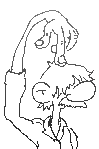   L’année scolaire commence. Pour, elle chaque élève elle  est le signe d’une échéance à venir : un passage en classe supérieure, un examen, un concours,…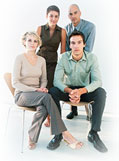 Pour soutenir votre enfant et lui permettre d’atteindre ses objectifs, Complétude vous propose des solutions personnalisées, efficaces et motivantes  La préparation aux examens : pour que votre enfant apprenne à organiser ses révisions, s’entraîne en situation d’examen et se sente prêt et confiant le jour de l’épreuve.  On Vous offre une révision accélérée pour se rattraper  N’hésitez pas de nous contacter  Mr SAIDI LASSAAD au 96053191Série n°1         La croissance économique EXERCICE N° 11°) Donnez une définition de la croissance économique ?2°)  Présentez les deux aspects de la croissance économique ? 3°)  Expliquez l’intérêt du  PIB réel ?4°)  Expliquez l’intérêt du  PIB exprimez en PPA ?5°) Distinguez entre la croissance extensive et la croissance intensive ?EXERCICE N° 2Soit le tableau suivant qui nous indique l’évolution du PIB à prix courant et du déflateur du PIB d’un pays entre 2000 et 2003 en MD 1°/ Calculez les taux annuels du PIB à prix constant  2°/ Calculez les taux de croissance global du PIB à prix réel et nominal de la période 2000/2003. Que constatez-vous ?EXERCICE N°3Soit les données suivantes à une économie fictive 1°) Complétez le tableau2°) Interprétez l’évolution de cette économie en utilisant la valeur  soulignéeEXERCICE N° 4On considère les données suivantes relatives à l’économie de la Tunisie et de la France 1°)/ Peut-on dire à partir des données du tableau, que les richesses crées par l’économie française sont plus importantes que celle de l’économie tunisienne ? Justifiez votre réponse 2°) Peut-on dire que les richesses de la Tunisie croissent plus vite que celles de la France. Justifiez votre réponse ?  EXERCICE N° 5Evolution du PIB  réel en Tunisie  (en million de DT)1°) Mettez en indice le PIB de la Tunisie sachant que l’année de base est 1990.Puis interprétez le résultat relatif à 2007 2°) a-  Complétez le tableau et interprétez les résultats obtenus      b- Interprétez la valeur soulignée EXERCICE N° 61°) Distinguez entre cycle économique et fluctuation économique ?2°)  Distinguez entre dépression et récession ?3°)  Expliquez la citation suivante  «  la croissance économique est un phénomène irrégulier  »4°)  Par quoi se caractérise la phase de récession ?5°)  Par quoi se caractérise la phase de dépression ? EXERCICE N° 7Evolution du PIB d’une économie fictive entre  1992/1998  (en million de DT) base 100 l’année 19921°/ Calculez les taux de croissance annuels du PIB réel 2°/ Représentez sur un graphique  les données relative au TCA de cette économie et dégagez Le caractère irrégulier de la croissance en repérant les différentes phases que vous définirait EXERCICE N° 8 La présence du « trend  signifie t’il la présence d’une croissance économique ?Chères élèves, Ceci vous intéresse	Attention ! Vous avez un problème de résultat  L’année scolaire commence. Pour chaque élève, elle est le signe d’une échéance à venir : un passage en classe supérieure, un examen, un concours,…Pour soutenir votre enfant et lui permettre d’atteindre ses objectifs, Complétude vous propose des solutions personnalisées, efficaces et motivantes  La préparation aux examens : pour que votre enfant apprenne à organiser ses révisions, s’entraîne en situation d’examen et se sente prêt et confiant le jour de l’épreuve.  On Vous offre une révision accélérée pour se rattraper  N’hésitez pas de nous contacter  Mr SAIDI LASSAAD au 96053191Série n°2 La contribution du facteur travail dans la croissance économique 1°) Présenter les facteurs qui favorisent l’amélioration de la productivité du travail et quels sont ces effets sur le plan économique et sociale ?2°)  Montrez comment le revenu du travail contribue à l’amélioration des performances économiques ?3°)  Montrez l’importance du capital humain à la création des richesses ?4°)  Montrez l’importance de  l’aspect qualitatif du facteur travail à la contribution à la croissance  économique ?5°) Quels sont les déterminants de la quantité du travail ?6°) Présenter les facteurs qui favorisent l’amélioration de la qualité  du travail ?7°) Montrez comment l’évolution de la qualification permet la maîtrise des coûts de production ? 8°)  Montrez comment un solde migratoire  positif contribue à la croissance économique ?Chères élèves, Ceci vous intéresse	Attention ! Vous avez un problème de résultat  L’année scolaire commence. Pour chaque élève, elle est le signe d’une échéance à venir : un passage en classe supérieure, un examen, un concours,…Pour soutenir votre enfant et lui permettre d’atteindre ses objectifs, Complétude vous propose des solutions personnalisées, efficaces et motivantes  La préparation aux examens : pour que votre enfant apprenne à organiser ses révisions, s’entraîne en situation d’examen et se sente prêt et confiant le jour de l’épreuve.  On Vous offre une révision accélérée pour se rattraper  N’hésitez pas de nous contacter  Mr SAIDI LASSAAD au 96053191Série n°3L’investissement facteurs de croissance économique 1°)  Montrez comment  l’investissement est considéré comme  un vecteur d’innovation 2°)  Comment un accroissement des investissements  permet- il de relancer l’activité économique ?3°)  De quels avantages profitent les entreprises  qui se regroupent au sein des technopoles ?4°) Soit les investissements initial égale à 20000 MD réalisé dans chacun des pays A et B t 0 Année de base  Le tableau suivant donne des informations concernant les deux pays et relatives à la datte t Indicateurs de la consommation et des revenus des deux pays  (année t)Avec Pmc = propension marginale à consommer  I    = Investissement ΔI   =  accroissement de l’investissementΔR =  accroissement du revenu Complétez le tableau puis comparez les indicateurs obtenus dans les deux pays 5°)  Montrez l’importance de la productivité du capital dans la croissance économique 6°)  De quels avantages profitent les entreprises  de l’accroissement  des investissements publics     7°) Distinguez  entre externalités positifs  et l’effet d’entrainement 8°) Montrez l’impact de l’investissement sur l’amélioration de l’offre  9°) Montrez l’impact de l’investissement sur la modification de la demande Chères élèves, Ceci vous intéresse	Attention ! Vous avez un problème de résultat La fin de l’année scolaire approche. Pour chaque élève, elle est le signe d’une échéance à venir : un passage en classe supérieure, un examen, un concours,…Pour soutenir votre enfant et lui permettre d’atteindre ses objectifs, Complétude vous propose des solutions personnalisées, efficaces et motivantes  La préparation aux examens : pour que votre enfant apprenne à organiser ses révisions, s’entraîne en situation d’examen et se sente prêt et confiant le jour de l’épreuve. On vous offre une révision accélérée pour se rattraper  N’hésitez pas de nous contacter  Mr SAIDI LASSAAD au 96053191Série n°4La contribution des échanges extérieurs des biens et servicesA la  croissanceQuestion de réflexion 1°) Déterminez les facteurs qui améliorent la compétitivité prix et compétitivité structurelle 2°) Montrez le rôle de la concurrence international sur l’économie des pays 3°) Qu’appelle t on “ économie d’échelle “ 4°) Quels sont les effets que procure les recettes d’exportation ?5°) Expliquez la contribution  des exportations s à la création d’emplois et des revenus Dissertation En vous basant sur vos connaissances et les documents annexes .vous montrez  que les échanges extérieurs constitue un facteur de croissance économique Document 1Entre 1960 et 1980, des nations nouvelles, en particulier les quatre dragons (Corée du sud, Taiwan, Hong Kong, Singapour) réussissent  à rejoindre le club des pays industrialisés. Les révolutions  de ces pays reprennent certains traits  des grands modèles classiques  .Mais les conditions internationales ont changé il faut désormais faire vite, car le progrès technique est très rapide et la concurrence rude .Certains  pays vont faire  en vingt ans ce que les anciens ont mis plus d’un siècle à réaliser.D’abord, en ce lançant dans processus intensif d’accumulation.Les investissements nécessaires au démarrage sont maintenant beaucoup plus élevés qu’il y a deux siècles les taux d’investissement atteignent des niveaux records. Le model Japonais est en général l ‘exemple   , une accumulation très forte facilité par des salaires bas et des prestations sociales peu développées, une acquisition très rapide des techniques des pays les plus avancés.Document 2En même temps, se dessinent des politiques de substitution à l’importation et apparaissent des bases  dans les secteurs comme la sidérurgie, la construction navale, la  métallurgie, les  nouveaux venus concurrencent les anciens sur mes marchés  mondiaux Chères élèves, Ceci vous intéresse	Attention ! Vous avez un problème de résultat La fin de l’année scolaire approche. Pour chaque élève, elle est le signe d’une échéance à venir : un passage en classe supérieure, un examen, un concours,…Pour soutenir votre enfant et lui permettre d’atteindre ses objectifs, Complétude vous propose des solutions personnalisées, efficaces et motivantes  La préparation aux examens : pour que votre enfant apprenne à organiser ses révisions, s’entraîne en situation d’examen et se sente prêt et confiant le jour de l’épreuve. On vous offre une révision accélérée pour se rattraper  N’hésitez pas de nous contacter  Mr SAIDI LASSAAD au 96053191Série n°5 LES MUTATIONS DES STRUCTURES DE LA PRODUCTIONLes modifications de la répartition sectorielle, L’évolution des techniques de production1°/ Quelles sont les caractéristiques de la mutation de l’appareil productif au cours de la croissance économique ?2°/ Expliquez les raisons du déclin de l’emploi industriel ?3°/ Expliquez les raisons de la croissance des emplois dans  le secteur tertiaire ?4°/ Décrivez les différentes évolutions de la structure de la population active occupée par secteur dans les pays industriels ?5°/ Quelles sont les caractéristiques des techniques de production avant et après  la révolution industrielle ?6°/ Dégagez l’impacte de la révolution industrielle sur les technique de production ?7°/ Expliquez les raisons de l’évolution des techniques de production de plus en plus rapide ?8°/ Distinguez entre automatisation et mécanisation ?9°/ Distinguez entre automatisation et l’automation ?10°/ Définissiez la productique et la robotisation ?11°/ Définissiez la flexibilité ?12°/ Quelle est la raison de la flexibilité des techniques de production ?13°/ Expliquez  comment un atelier devient-il flexible ?14°/ Distinguez les différentes formes de concentration et quelles sont les mobiles de chacune ? Chères élèves, Ceci vous intéresse	Attention ! Vous avez un problème de résultat La fin de l’année scolaire approche. Pour chaque élève, elle est le signe d’une échéance à venir : un passage en classe supérieure, un examen, un concours,…Pour soutenir votre enfant et lui permettre d’atteindre ses objectifs, Complétude vous propose des solutions personnalisées, efficaces et motivantes  La préparation aux examens : pour que votre enfant apprenne à organiser ses révisions, s’entraîne en situation d’examen et se sente prêt et confiant le jour de l’épreuve. On vous offre une révision accélérée pour se rattraper  N’hésitez pas de nous contacter  Mr SAIDI LASSAAD au 96053191Série n°5 bisLES MUTATIONS DES STRUCTURES DE LA PRODUCTIONLes modifications de la répartition sectorielle, L’évolution des techniques de production1°) En vous basant sur les mutations sectorielles au cours de la croissance économique vous identifiez ces mutations au niveau d’emplois, rémunération et la qualification ?2°) peut- on dire que l’emploi dans le secteur tertiaire est qualifié de stable ?3°) Quel est l’impacte des gains de productivité sur la création d’emplois dans chaque secteur d’activité ?4°) Expliquez comment le machinisme a incité à des innovations de procédés ?5°)  En quoi les mutations sectorielles ont suivi les mutations des techniques de production ?6°)  Expliquer comment la mécanisation comme technique de production a stimulé la croissance économique ?7°) Peut on affirmer que la robotisation améliore seulement la compétitivité prix ?8°) Donner les impactes sur la production des techniques de productions suivantes La mécanisation L’automatisation L’automation Productique Robotisation 9°)  Définissiez la flexibilité, puis présentez ses objectifs ?10°)  Quelle est la raison de la flexibilité des techniques de production ?11°)   Expliquez  comment un atelier devient-il flexible ?12°) Distinguer entre croissance externe et croissance interne ?13°)  Enoncez les différentes  phases  de l’évolution  du phénomène de concentration ?  14°) donnez les différentes objectifs de la concentration Chères élèves, Ceci vous intéresse	Attention ! Vous avez un problème de résultat La fin de l’année scolaire approche. Pour chaque élève, elle est le signe d’une échéance à venir : un passage en classe supérieure, un examen, un concours,…Pour soutenir votre enfant et lui permettre d’atteindre ses objectifs, Complétude vous propose des solutions personnalisées, efficaces et motivantes  La préparation aux examens : pour que votre enfant apprenne à organiser ses révisions, s’entraîne en situation d’examen et se sente prêt et confiant le jour de l’épreuve. On vous offre une révision accélérée pour se rattraper  N’hésitez pas de nous contacter  Mr SAIDI LASSAAD au 96053191Série n°6LES MUTATIONS DE LA CONSOMMATION: L’évolution de lastructure de la consommation, les transformations des modes de vie1°) Quels sont les indicateurs de mesure du niveau de vie ?2°) Le PIB par habitant est il un indicateur pertinent  d’évolution du niveau de vie ? 3°)  La croissance économique contribue t’elle  a l’amélioration du niveau de vie ?4° )Soit les données relatif a un économie fictive,   Complétez le tableau suivant relatif à l’évolution du PIB, de la population et du PIB/ habitant puis interprétez les résultats obtenus    5°)Indicateurs économiques et sociaux  d’une économie fictivea/ Complétez le tableau et interprétez les résultats soulignés b/ Quels sont les facteurs qui expliquent l’amélioration du niveau de vie ? Expliquez 6°) Après avoir caractérisez les mutations de la consommation vous présentez les  facteurs explicatifs de ce phénomène7°) Est ce que les changements de techniques de production considéré comme                      Source de transformation de mode de vie ? 8°) Quels sont les déterminants du mode de vie 9°) Quel est  l’impact de la croissance économique sur les transformations des modes de vie ? 10°) A l’aide du document ci joints, vous montrez  que la croissance économique permet un mieux être à la population.Document La croissance économique permet la hausse du niveau de vie moyen dans un pays. La hausse massive du niveau de vie qui a marqué notre société depuis la fin XVIII siècle n’aurait pas  pu avoir lieu sans la croissance économique, car l’on ne peut consommer que ce qui à été préalablement produit.En deux siècles, la production disponible par habitant a été multipliée par dix en Europe. Cette croissance économique a permis, à la fois, l’amélioration du niveau alimentaire et la multiplication des biens industriels disponibles (de l’automobile, TV), mais aussi la réduction du durée du travail (qui était encore de soixante heures  /semaine), l’accédé à l’éducation et aux soins médicaux, le droit de traite et aux congés payés Chères élèves, Ceci vous intéresse	Attention ! Vous avez un problème de résultat La fin de l’année scolaire approche. Pour chaque élève, elle est le signe d’une échéance à venir : un passage en classe supérieure, un examen, un concours,…Pour soutenir votre enfant et lui permettre d’atteindre ses objectifs, Complétude vous propose des solutions personnalisées, efficaces et motivantes  La préparation aux examens : pour que votre enfant apprenne à organiser ses révisions, s’entraîne en situation d’examen et se sente prêt et confiant le jour de l’épreuve. On vous offre une révision accélérée pour se rattraper  N’hésitez pas de nous contacter  Mr SAIDI LASSAAD au 96053191Série n°7LE DÉVELOPPEMENT DURABLEQuestion1°) La croissance économique est –elle toujours source de mieux être ?2°) Comment la croissance économique peut menacer la vie de l’Homme ?3°) Définissez le développement ?4°) Définissez le développement humain ?5°) Définissez le développement humain durable ?6°) Distinguez entre  la croissance et le développement ?7°) Monter que la croissance économique est un condition nécessaire au développement ?8°) Montrez que le développement assure la continuité de la croissance ?  9°) En 2002, le PIB réel par habitant était d’environ 1950 dollars au Vietnam et de 1900 dollars au Pakistan. L’IDH atteignait environ 0.495 au Pakistan et 0.685 au Vietnam (source des chiffres : PNUD). Quels éléments pouvez-vous avancer pour expliquer cette situation contrastée ? (8 lignes)10°) Quels sont les éléments pris en compte dans l’IDH ? Pour quelles raisons a-t-on construit cet indicateur ? Dissertation A l’aide de vos connaissances et des documents suivants, montrez que la croissance économique possède un revers caché Document 1 Années 1983/1984 la pauvreté, avec son cortège de détresse, revient en force dans les rues .Brusquement, l’opinion découvre, que les catégories sociales jusqu'à la très protégées peuvent elle aussi décroché et basculer dans la marginalité Quelle que soit la manière dont elle est mesurée (et cela donne lieu à des débats complexes) la pauvreté a augmenté en France au cours des années 80. C’est ainsi que le nombre des ménages les pauvres (ceux qui disposent par unité de consommation d’un revenu inférieur à 40% du revenu moyen .Soit 21100 francs par an en 1984) a augmenté deux fois plus vite que la population .C’est ainsi, également que le nombre des impayés de loyers va Croissant au fil de la décennie. C’est ainsi enfin que la France comptait en 1990, 224800 sans abri et mal logés.Et quelle que soit la manière dont on la définie (bas revenu, précarité, vulnérabilité physique et psychologique) la nouvelle pauvreté c’est d’abord la privation d’emploi. Car le mal frappe en majorité des individus fragilisés par leur isolement ,leur faible niveau qualification , leur sur endettement ou leurs problèmes de santé .Parmi eux des ouvriers et de petits chefs d’entreprise ruinés ,des agriculteurs sur endettés et des chômeurs non indemnisés .L. Méniere, Bilan de la France 1981/1993Chères élèves, Ceci vous intéresse	Attention ! Vous avez un problème de résultat  La fin de l’année scolaire approche. Pour chaque élève, elle est le signe d’une échéance à venir : un passage en classe supérieure, un examen, un concours,…Pour soutenir votre enfant et lui permettre d’atteindre ses objectifs, Complétude vous propose des solutions personnalisées, efficaces et motivantes. La préparation aux examens : pour que votre enfant apprenne à organiser ses révisions, s’entraîne en situation d’examen et se sente prêt et confiant le jour de l’épreuve.On vous offre une révision accélérée pour se rattraper  N’hésitez pas de nous contacter  Mr SAIDI LASSAAD au 96053191Série n°8LA MONDIALISATION ET SES ENJEUXEXERCICE N°1 Soit les indicateurs économiques  relatifs a deux pays Produit intérieur brut (PIB) et échanges extérieurs de marchandises en 2002Complétez le tableau puis caractérisez l’ouverture de chacun de ces pays EXERCICE N°2Indicateurs du commerce extérieur d’une économie fictive1°/ Recopiez et complétez le tableau sachant que le PIB évolue à un taux global de 9%2°/ Caractérisez l’évolution du commerce extérieur de cette économie au cours de la période 2003/2007 ?EXERCICE N°3Soit  une économie fictive A qui exportent des pommes au pays B et qui ne lui importe que des tracteurs. Les prix de ces deux produits ont augmenté  en T1 par rapport T2  Evolution des prix des produits  à l’exportation et à l’importation et les indices des termes de l’échange Complétez le tableau puis interprétez l’indice des termes de l’échange pour le pays  A et pour le pays B Justifiez la place qu’occupent les pays industrialisés dans les échanges internationaux de biens et services.Dissertation Présentez le rôle des FMN dans le développement des échanges mondiaux de biens et service puis dites si ce rôle est favorable aux échanges commerciaux des pays d’accueil et des pays d’origine. Document 1La raison d’être de l’investissement direct étranger est sans doute d’améliorer la position compétitive de l’entreprise dans le secteur par rapport à celle d’autres entreprises, tant dans le pays d’origine qu’à l’étranger. les ventes totales devraient augmenter par suite de l’investissement, ce qui à son tour entrainera un accroissement de la demande de biens et services  intermédiaires de la filiale.de ce fait, les exportations du pays d’origine augmenteront, dans la mesure ou la filiale .continue d’acheter les biens intermédiaires et les services à la société mère ou à d’autre entreprises dans les pays d’origines. Pour autant que la filiale se procure ses intrants dans le pays d’origine et que les ventes totales de la société multinationale augmentent (sur le  marché du pays d’accueil et /ou dans des pays tiers), il pourrait y avoir un accroissement net d’exportation  totales du pays d’origine .en outre, si l’IDE stimule la croissance économique dans les pays d’accueil, comme cela semble être le cas ,il en résultera une augmentation de la demande d’importation 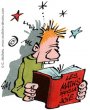 Chères élèves, Ceci vous intéresse	Attention ! Vous avez un problème de résultat La fin de l’année scolaire approche. Pour chaque élève, elle est le signe d’une échéance à venir : un passage en classe supérieure, un examen, un concours,…Pour soutenir votre enfant et lui permettre d’atteindre ses objectifs, Complétude vous propose des solutions personnalisées, efficaces et motivantes :Le suivi régulier : pour que votre enfant réalise un bon deuxième et troisième trimestre et assure son passage en classe supérieure. Le stage individuel pendant les vacances pour combler ses lacunes, consolider ses connaissances et assurer une bonne maîtrise du programme de l’année en cours. La préparation aux examens : pour que votre enfant apprenne à organiser ses révisions, s’entraîne en situation d’examen et se sente prêt et confiant le jour de l’épreuve. On vous offre une révision accélérée pour se rattraper  N’hésitez pas de nous contacter  Mr SAIDI LASSAAD au 96053191Série n°9 : La mondialisation et ses enjeux Exercice n° 1Soit  une économie fictive A qui exporte des pommes au pays B et qui ne lui importe que des tracteurs. Les prix de ces deux produits ont augmenté  en T1 par rapport T2  Evolution des prix des produits  à l’exportation et à l’importation et les indices des termes de l’échange Complétez le tableau puis interprétez l’indice des termes de l’échange pour le pays  A et pour le pays B Exercice n° 2Evolution annuelle moyenne du PIB mondial et du commerce mondialComment ont évolué le PIB mondial et le commerce mondial que constatez-vous ?Exercice n° 3Soit les données relatives à l’évolution des indicateurs mondiaux du PIB et des échanges des biens1°/ calculez le TCG du PIB mondial et le TCG de l’exportation mondial puis interprétez ?2°/ calculez le degré d’ouverture de l’économie mondial en 2002 et 2004  que constatez vous ?Exercice n° 5 1°/Décrivez l’évolution du commerce mondial au XX siècle  2°/Décrivez l’évolution des échanges des produits primaires  Exercice n° 6 Soit les indicateurs économiques  relatifs a deux pays l’Argentine et la Jordanie Produit intérieur brut (PIB) et échanges extérieurs de marchandises en 2002Complétez le tableau puis caractérisez l’ouverture de chacun de ces pays Exercice n° 7 En vous basant sur les données du tableau, dites par quoi se caractérisent les exportations des pays indiqués dans le tableau suivant Part du premier poste d’exportation dans les exportations totales en 2005Exercice n° 8 -Distinguez les différentes formes de filiales que peut implanter une FMN à l’étranger ?- dans qu’elle situation on assiste à une plus grande ouverture internationale ?Exercice n° 9A l’aide de vos connaissances et des documents suivants mettez en évidence puis justifiez la place qu’occupent les pays industrialisés dans les échanges internationaux de biens et services.Document 1 Les révolutions industrielles et le progrès technique ont crée un impératif d’importation et d’exportation. Le commerce international à été aussi favorisé par les règles définies par le GATT et par l’OMC. Il est centré sur trois grandes zones (La triade) .Les pays industriels dominent le monde et ont fait renaître entre euune forme de commerce triangulaire. Leurs échanges sont pour l’essentiel des échanges de produits similaires ou intra branche Ils sont les principaux exportateurs de produits manufacturés .Ils dominent aussi le marché de produits agricoles et sont  leaders dans le domaine des échanges de services .La géographie des flux du commerce international de services est assez proche du commerce des biens . La prépondérance  des pays développés étant même plus accentuée. A eux seuls, ces derniers représentent prés des trois quarts des échanges des services (contre 70% pour le marchandises) L’économie mondiale est structurée par des procédures d’échanges et d’alliances mises en place par les grandes firmes européennes, américaines, et japonaises Frédéric Teulon, le commerce international (édition le seuil) Document 2Exportation de produits manufacturés, de produits de haute technologie et termes de l’échange pour l’année 1999Document 3Dans l’économie mondialisée actuelle, les multinationales constituent un phénomène omniprésent neuf fois plus nombreuses qu’il y a trente ans, elles comptent plus d’un demi millions de filiales étrangères .Les pays d’origine de l’investissement direct à l’étranger sont pour la plupart des pays développés .Les principaux pays d’accueil de l’IDE sont les pays d’origine, suite aux investissements croisés entre les pays développés du monde, concentrés sur la triade L’espace économique mondial est entièrement sous le contrôle des multinationales. C’est le cas d’un tiers du commerce mondial qui n’est rien d’autre qu’un commerce intra firme : produits, facteurs de production et technologies y circulent sans entraves .Un autre tiers du commerce mondial met en rapport les multinationales avec d’autres entités. Seul, le dernier tiers échappe à l’influence directe des multinationales.Wladimir Andreff          Chères élèves, Ceci vous intéresse	Attention ! Vous avez un problème de résultat La fin de l’année scolaire approche. Pour chaque élève, elle est le signe d’une échéance à venir : un passage en classe supérieure, un examen, un concours,…Pour soutenir votre enfant et lui permettre d’atteindre ses objectifs, Complétude vous propose des solutions personnalisées, efficaces et motivantes :La préparation aux examens : pour que votre enfant apprenne à organiser ses révisions, s’entraîne en situation d’examen et se sente prêt et confiant le jour de l’épreuve.  On  vous offre une révision accélérée pour se rattraper  N’hésitez pas de nous contacter  Mr SAIDI LASSAAD au 96053191Série n° 10 : La mondialisation et ses enjeux 1°) Distinguez entre commerce interbranche et commerce intra branche 2°) Distinguez entre différenciation verticale et différentiation horizontale3°) Dite par quoi se caractérisent les PED dans le commerce mondial ?4°) Dite par quoi s explique le développement du commerce interbranche ?5°) Dite par quoi se justifie  le développement du commerce intra branche ?6°) Définissiez l ancienne division internationale du travail 7°) Définissez la nouvelle division internationale du travail   8°) Dite par quoi se caractérise la nouvelle division internationale de travail 9°) Quelles sont les conséquences de la nouvelle DIT sur les PED ?10°) Justifiez la place qu’occupent les pays industrialisés dans les échanges internationaux de biens et services.11°) Montrez comment  l’internationalisation des firmes conduit a une meilleure compétitivité prix ?     12°) Quelles sont les raisons qui poussent les FMN a conquérir des nouveaux marchés ?13 °) Expliquer comment la présence d’un système de sécurité  sociale  archaïque  dans les pays d’accueil constitue l’un des justifications de la multinationalisation ?14°) La présence d’un environnement favorable dans les pays d’accueil constitue t-il l’un des mobiles de la multinationalisation ?   15°) En vous basant sur vos connaissances, montrer que l’implantation des firmes à l’étranger procures des avantages aussi bien aux pays d’origine  qu’au pays d’accueil16°) Quels sont les effets néfastes de la multinationalisation sur les pays d’origine 17°) Mettez en en évidence l’impact des multinationales  sur l’emploi dans les pays d’origine  qu’au pays d’accueil18°) Par quoi s’explique la régression de la part des produits de base dans le commerce mondiale ?  19°) Comment expliquez le développement du commerce entre les pays ayant un niveau de développement proche ? 20° ) Après avoir expliquez la spécialisation des pays industrialisés et des PED dans le commerce international, montrez que celle-ci à changé et à entrainé des changements de positions des pays Année2000200120022003PIB à prix courant en MD91209670998712000Déflateurs du PIB en %104.7105.1106.6108AnnéePIB nominal  MDPIB réel en MDIndice du PIB en valeur base 100 en1996TCAM de PIB réel en %199615518--52001-162001185Années20002005PIB de la Tunisie en milliards de dinars courant 26.65837.202PIB de la France en milliards d’euros courants  1404.81717.9Années19902004200520062007PIB réel1081620546.421361.52247423812.8TCA du PIB  en %  6?5.26TCAM du PIB  en  %  5.045.045.045.04TCG du PIB en %  ????Années1992199319941995199619971998PIB à prix constant (base 100 en 1992)12113.112361.412788.713089.713089.813994.515573.3Pays  Pmc Indice de I I en MD ΔI en MDΔR en MD Pays  A0,82135???Pays  B0,92125???AnnéesPIB en millions de dinars Population en milliers Taux de croissance naturel en %Taux de croissance du PIB en % TCG du PIB/habitant en %1990?8154,4?15,5?200026650,89563,5?15,5?Pays Taux de croissance naturel en %Taux de croissance annuel du PIB / habitant en %Taux de croissance annuel du PIB en %Pays 13 ,2?2,2Pays 2 1,44,9?PaysPIB en milliards de dollars Exportations en milliards de dollars Importations en milliards de dollars Taux d’effort à l’exportation en %Taux de dépendance  en %Taux d’ouverture en %Pays 112412,79115,577053,69???Pays 21121,8310,03414,61???20032007Taux d’ouverture en %65?PIB en MD ??Déficit commercial en MD 3371?Taux de couverture en % 4535Taux d’effort à l’exportation en %?45Taux de dépendance  en % ??Importations en MD ??Exportation en MD ??T1T2Prix d’un Kg de pommes en DT 1,0002,200Prix d’un tracteur en DT 7.000,0009.005,000Indice des prix des pommes en %??Indice des prix du tracteur en %?? Indices des termes de l’échange  pour A en %?? Indices des termes de l’échange pour B en %??T1T2Prix d’un Kg de pommes en DT 1,0001,200Prix d’un tracteur en DT 30.000,00045.000,000Indice des prix des pommes en %100?Indice des prix du tracteur en %?? Indices des termes de l’échange  pour A en %?? Indices des termes de l’échange pour B en %??Années 20022004PIB mondial en milliards de dollars 3172241290Exportation en milliards de dollars64189067PaysPIB en milliards de dollars Exportations en milliards de dollars Importations en milliards de dollars Taux d’effort à l’exportation en %Taux de dépendance  en %Taux d’ouverture en %Argentine412,7115,5753,69???Jordanie21,810,0314,61???PaysPremier poste  d’exportation Part dans les exportations totales (en %)Algérie Hydrocarbures (Pétrole, Gaz) 98Burkina FasoCoton 60Ethiopie Café60MaliOr 56,8Nigeria Hydrocarbures (Pétrole, Gaz)91Exportation de produits manufacturés en %Exportation de haute technologieen %termes de l’échangeSuède 8331111USA8336116Japon 9432197France 8127118